26 February 2021Dear Parents and Carers,I am writing with the details and directions for how we are going to manage the mass asymptomatic testing at LSA.  This will also give an indication of when children will be able to return to the classroom for face-to-face learning.  As you will see from the plan below, there is a considerable amount of planning and detail, but this is essential if we are to meet the government’s expectations and get our school up and running quickly.We will start testing older students (year 10 and 11) in the week before March 8th.  This will involve each child who has consented to testing being allocated a slot of time to arrive on site, report to the testing centre, carry out a supervised Lateral Flow Test and then leave to return home.  Parents will be able to use the car park to wait for students if needed.Students who have submitted their parental consent forms will be required to enter the site at the front (Albany Rd) and go straight to the Test Centre in H1 to register.  They will complete their test and then leave the site immediately.  They will need to arrive during the time slots given below. School uniform is not required on 4th, 5th or 8th March, but face coverings must be worn.  We would also recommend a coat is worn in the event of having to wait outside at any point.We will then organise the subsequent testing during school hours.  This will obviously lead to a number of disruptions and challenges throughout these first weeks back, but we will aim to keep this to a minimum.As per government guidance, we will be asking all students to wear a mask in areas where social distancing cannot be offered.  This does unfortunately mean we will ask children to wear their masks during lessons.  However, in these difficult times, I would ask parents to trust that we will manage this challenge sympathetically and with understanding and care.I am sorry that there is so much information in one go.  We will be sharing more details and year specific information through assemblies over the coming week.Yours sincerely, 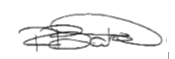 Ray BakerHeadteacherLytham St Annes High School"A learning community in pursuit of excellence"DateYear group involvedDetailsDetailsTime for testing based on your Tutor groupTime for testing based on your Tutor groupWeek AThursday 4th MarchYear 11 students arrive at allocated times for their testing and return home immediately11AFA 8:4011AFE 9:2011AGI 9:5011EGL 10:3011GTR 11:0011JPN 11.3011LFI 12:2011LGI 12:5011MCN 13:2011MCO 13:5011NSP 14:2011SFT 14:50Friday 5th MarchYear 10 students arrive at allocated times for their testing and return home immediately10AJA 8:4010APO 9:2010DTH 9:5010FLI 10:3010HCA 11:0010JMO 11.3010KHA 12:2010KHY 12:5010KWA 13:2010LRB 13:5010MLO 14:2010SGO 14:50Week BMonday 8th MarchYear 11 students arrive at allocated times (same times as Thursday 4th March) for their testing and return home immediatelyAll other students remain at home, working remotelyYear 11 will return to regular, full time, face to face teaching at 8:40am on Tuesday 9th MarchYear 11 will return to regular, full time, face to face teaching at 8:40am on Tuesday 9th MarchTuesday 9th MarchYear 11 return to school for face to face teaching, starting at 8:40 amYear 10 students arrive at allocated times (same times as Friday 5th March) for their testing and return home immediatelyYear 10 will join year 11 in full time, face to face teaching from 8:40am on Wednesday 10th MarchYear 10 will join year 11 in full time, face to face teaching from 8:40am on Wednesday 10th MarchWednesday 10th MarchYear 7 & Year 10 return to school to receive face to face teaching, starting at 8:40amYear 7 & Year 10 will return to their timetabled lesson period 1.  Year 7 will be taken from their lessons throughout this day to receive a supervised Lateral Flow TestYear 7 & Year 10 will return to their timetabled lesson period 1.  Year 7 will be taken from their lessons throughout this day to receive a supervised Lateral Flow TestThursday 11th MarchYear 8 return to school to receive face to face teaching, starting at 8:40amYear 8 will return to their timetabled lesson period 1.  They will be taken from their lessons throughout this day to receive a supervised Lateral Flow TestYear 8 will return to their timetabled lesson period 1.  They will be taken from their lessons throughout this day to receive a supervised Lateral Flow TestFriday 12th MarchYear 9 return to school to receive face to face teaching, starting at 8:40amYear 9 will return to their timetabled lesson period 1.  They will be taken from their lessons throughout this day to receive a supervised Lateral Flow TestYear 9 will return to their timetabled lesson period 1.  They will be taken from their lessons throughout this day to receive a supervised Lateral Flow Test